部件:  称重传感器，显示屏， 2个红外测距传感器，4个按钮（开关，去皮，切换，打印），标签打印机A	需普通秤的功能，外加显示 测距传感器 的数字B	蓝牙 数据输出 数据到手机 (不用做 APP)C	发数据给打印机 （串口）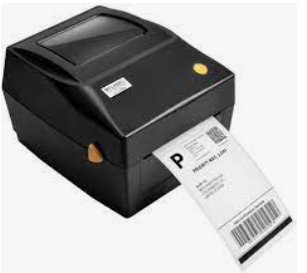 请报价 单独完成A  的价格， 和 加上完成B和 C的价格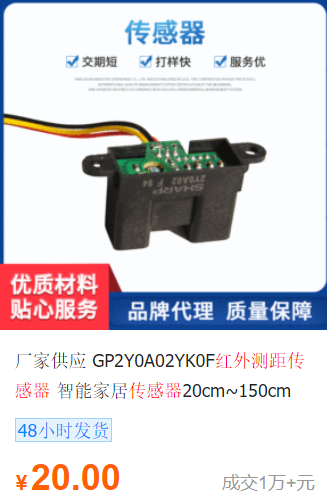 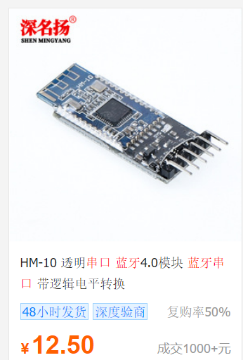 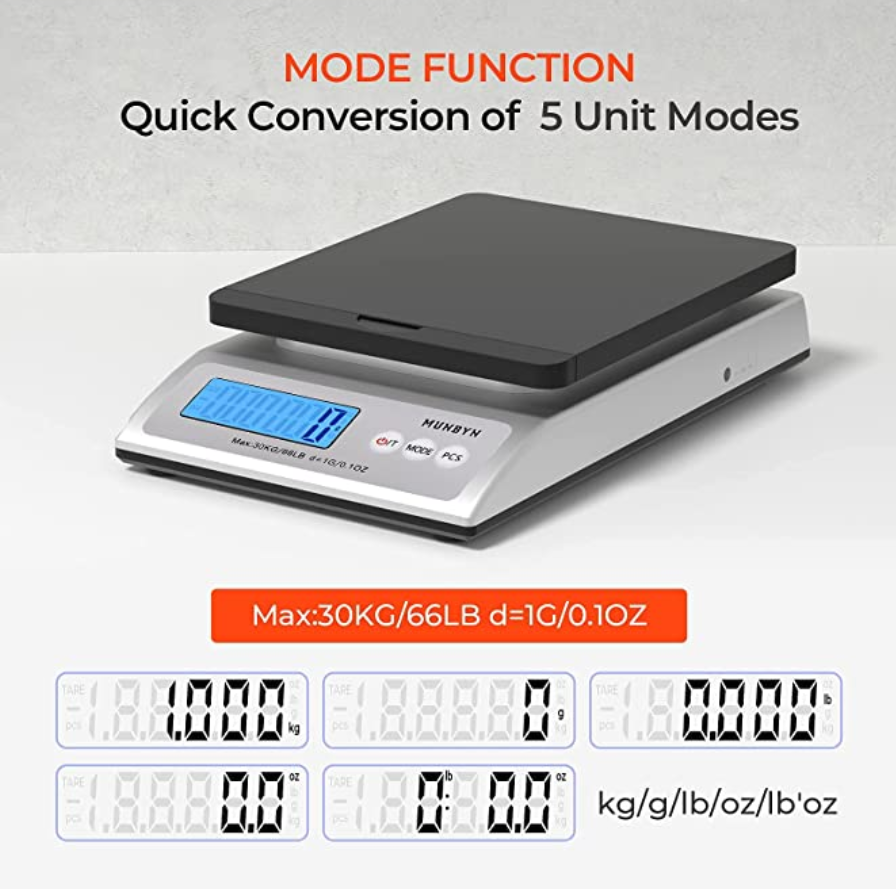 普通秤的功能要包含：  
1）KG/LB/OZ 单位转化
2）去皮
3）计数
